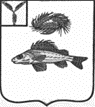 СОВЕТНОВОКРАСНЯНСКОГО МУНИЦИПАЛЬНОГО ОБРАЗОВАНИЯЕРШОВСКОГО МУНИЦИПАЛЬНОГО РАЙОНАСАРАТОВСКОЙ ОБЛАСТИРЕШЕНИЕот 12.04.2021 года								№ 5-9В соответствии с Федеральным законом от 31.07.2020 г. №264-ФЗ «О внесении изменений в Градостроительный кодекс Российской Федерации и отдельные законодательные акты Российской Федерации», Совет Новокраснянского муниципального образования Ершовского муниципального района РЕШИЛ:Внести изменения в приложение №1 к решению Совета Новокраснянского муниципального образования от 29.03.2017 №67-125 «Об утверждении Положения о публичных слушаниях на территории Новокраснянского муниципального образования Ершовского района Саратовской области» изменения, дополнив разделы 12 подпунктом 12.4, раздел 15 подпунктом 15. 4 следующего содержания:«Срок проведения публичных слушаний по проекту, предусматривающему внесение изменений в генеральный план, с момента оповещения жителей муниципального образования о проведении публичных слушаний до дня опубликования заключения о результатах публичных слушаний составляет 35 дней.Разместить настоящее решение на официальном сайте администрации Ершовского  муниципального района. Глава Новокраснянского МО                                    Е.Ю. Кузнецова                 О внесении изменений в решение Совета Новокраснянского муниципального образования от 29.03.2017 г. №67-125